Nama : .................................................................. 			Tahun : .....................Lembaran Kerja. (Penilaian pengajaran dan pembelajaran)SENARAI SEMAK PEMBELAJARAN DAN PENGAJARANRANCANGAN PENGAJARAN HARIAN | 2018RANCANGAN PENGAJARAN HARIAN | 2018RANCANGAN PENGAJARAN HARIAN | 2018RANCANGAN PENGAJARAN HARIAN | 2018RANCANGAN PENGAJARAN HARIAN | 2018RANCANGAN PENGAJARAN HARIAN | 2018RANCANGAN PENGAJARAN HARIAN | 2018RANCANGAN PENGAJARAN HARIAN | 2018RANCANGAN PENGAJARAN HARIAN | 2018RANCANGAN PENGAJARAN HARIAN | 2018RANCANGAN PENGAJARAN HARIAN | 2018RANCANGAN PENGAJARAN HARIAN | 2018MINGGUHARITARIKHTARIKHTAHUNTAHUNTAHUNMASAMASAMASAMASAMATAPELAJARAN29Isnin23/4/201823/4/201844410451045-1145Reka Bentuk dan Teknologi29Isnin23/4/201823/4/201844460 minit60 minit60 minit60 minitReka Bentuk dan Teknologi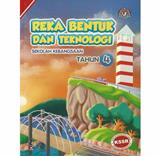 BIDANGBIDANGBIDANGBIDANGTAJUK / UNITTAJUK / UNITTAJUK / UNITTAJUK / UNITTAJUK / UNITTAJUK / UNITTeknikalTeknikalTeknikalTeknikal6.0 Sains Rumah Tangga6.0 Sains Rumah Tangga6.0 Sains Rumah Tangga6.0 Sains Rumah Tangga6.0 Sains Rumah Tangga6.0 Sains Rumah TanggaSTANDARD KANDUNGANSTANDARD KANDUNGAN6.1 Menghasilkan Artikel Jahitan6.1 Menghasilkan Artikel Jahitan6.1 Menghasilkan Artikel Jahitan6.1 Menghasilkan Artikel Jahitan6.1 Menghasilkan Artikel Jahitan6.1 Menghasilkan Artikel Jahitan6.1 Menghasilkan Artikel Jahitan6.1 Menghasilkan Artikel Jahitan6.1 Menghasilkan Artikel Jahitan6.1 Menghasilkan Artikel JahitanSTANDARD PEMBELAJARANSTANDARD PEMBELAJARAN6.1.5, 6.1.6, 6.1.76.1.5, 6.1.6, 6.1.76.1.5, 6.1.6, 6.1.76.1.5, 6.1.6, 6.1.76.1.5, 6.1.6, 6.1.76.1.5, 6.1.6, 6.1.76.1.5, 6.1.6, 6.1.76.1.5, 6.1.6, 6.1.76.1.5, 6.1.6, 6.1.76.1.5, 6.1.6, 6.1.7OBJEKTIF PEMBELAJARANOBJEKTIF PEMBELAJARANPada akhir PdPC murid akan dapat :1. Memilih 1 arktikel jahitan.2. Menyediakan alatan dan bahan.3. Menyusun atur pola, menggunting fabrik dan memindahkan tanda pola.Pada akhir PdPC murid akan dapat :1. Memilih 1 arktikel jahitan.2. Menyediakan alatan dan bahan.3. Menyusun atur pola, menggunting fabrik dan memindahkan tanda pola.Pada akhir PdPC murid akan dapat :1. Memilih 1 arktikel jahitan.2. Menyediakan alatan dan bahan.3. Menyusun atur pola, menggunting fabrik dan memindahkan tanda pola.Pada akhir PdPC murid akan dapat :1. Memilih 1 arktikel jahitan.2. Menyediakan alatan dan bahan.3. Menyusun atur pola, menggunting fabrik dan memindahkan tanda pola.Pada akhir PdPC murid akan dapat :1. Memilih 1 arktikel jahitan.2. Menyediakan alatan dan bahan.3. Menyusun atur pola, menggunting fabrik dan memindahkan tanda pola.Pada akhir PdPC murid akan dapat :1. Memilih 1 arktikel jahitan.2. Menyediakan alatan dan bahan.3. Menyusun atur pola, menggunting fabrik dan memindahkan tanda pola.Pada akhir PdPC murid akan dapat :1. Memilih 1 arktikel jahitan.2. Menyediakan alatan dan bahan.3. Menyusun atur pola, menggunting fabrik dan memindahkan tanda pola.Pada akhir PdPC murid akan dapat :1. Memilih 1 arktikel jahitan.2. Menyediakan alatan dan bahan.3. Menyusun atur pola, menggunting fabrik dan memindahkan tanda pola.Pada akhir PdPC murid akan dapat :1. Memilih 1 arktikel jahitan.2. Menyediakan alatan dan bahan.3. Menyusun atur pola, menggunting fabrik dan memindahkan tanda pola.Pada akhir PdPC murid akan dapat :1. Memilih 1 arktikel jahitan.2. Menyediakan alatan dan bahan.3. Menyusun atur pola, menggunting fabrik dan memindahkan tanda pola.AKTIVITIPDPCAKTIVITIPDPC 1. Guru mempamerkan beberapa contoh artikel bersama manual.2. Murid memilih manual artikel, alatan dan bahan dengan bimbingan guru.3. Murid ditunjuk cara:i.   Menyusun atur pola di atas fabrik.ii.  Menggunting fabrik.iii. Memindahkan tanda pola ke fabrik4. Murid menghias artikel jahitan menggunakan bahan hiasan yang dipilih. (KBAT)5. Murid menyimpan fabrik yang telah siap digunting ke dalam bekas berlabel yang disediakan.6. Murid diminta menceritakan pengalaman pembelajaran pada hari ini dan mengisi borang senarai semak. (PAK21) 1. Guru mempamerkan beberapa contoh artikel bersama manual.2. Murid memilih manual artikel, alatan dan bahan dengan bimbingan guru.3. Murid ditunjuk cara:i.   Menyusun atur pola di atas fabrik.ii.  Menggunting fabrik.iii. Memindahkan tanda pola ke fabrik4. Murid menghias artikel jahitan menggunakan bahan hiasan yang dipilih. (KBAT)5. Murid menyimpan fabrik yang telah siap digunting ke dalam bekas berlabel yang disediakan.6. Murid diminta menceritakan pengalaman pembelajaran pada hari ini dan mengisi borang senarai semak. (PAK21) 1. Guru mempamerkan beberapa contoh artikel bersama manual.2. Murid memilih manual artikel, alatan dan bahan dengan bimbingan guru.3. Murid ditunjuk cara:i.   Menyusun atur pola di atas fabrik.ii.  Menggunting fabrik.iii. Memindahkan tanda pola ke fabrik4. Murid menghias artikel jahitan menggunakan bahan hiasan yang dipilih. (KBAT)5. Murid menyimpan fabrik yang telah siap digunting ke dalam bekas berlabel yang disediakan.6. Murid diminta menceritakan pengalaman pembelajaran pada hari ini dan mengisi borang senarai semak. (PAK21) 1. Guru mempamerkan beberapa contoh artikel bersama manual.2. Murid memilih manual artikel, alatan dan bahan dengan bimbingan guru.3. Murid ditunjuk cara:i.   Menyusun atur pola di atas fabrik.ii.  Menggunting fabrik.iii. Memindahkan tanda pola ke fabrik4. Murid menghias artikel jahitan menggunakan bahan hiasan yang dipilih. (KBAT)5. Murid menyimpan fabrik yang telah siap digunting ke dalam bekas berlabel yang disediakan.6. Murid diminta menceritakan pengalaman pembelajaran pada hari ini dan mengisi borang senarai semak. (PAK21) 1. Guru mempamerkan beberapa contoh artikel bersama manual.2. Murid memilih manual artikel, alatan dan bahan dengan bimbingan guru.3. Murid ditunjuk cara:i.   Menyusun atur pola di atas fabrik.ii.  Menggunting fabrik.iii. Memindahkan tanda pola ke fabrik4. Murid menghias artikel jahitan menggunakan bahan hiasan yang dipilih. (KBAT)5. Murid menyimpan fabrik yang telah siap digunting ke dalam bekas berlabel yang disediakan.6. Murid diminta menceritakan pengalaman pembelajaran pada hari ini dan mengisi borang senarai semak. (PAK21) 1. Guru mempamerkan beberapa contoh artikel bersama manual.2. Murid memilih manual artikel, alatan dan bahan dengan bimbingan guru.3. Murid ditunjuk cara:i.   Menyusun atur pola di atas fabrik.ii.  Menggunting fabrik.iii. Memindahkan tanda pola ke fabrik4. Murid menghias artikel jahitan menggunakan bahan hiasan yang dipilih. (KBAT)5. Murid menyimpan fabrik yang telah siap digunting ke dalam bekas berlabel yang disediakan.6. Murid diminta menceritakan pengalaman pembelajaran pada hari ini dan mengisi borang senarai semak. (PAK21) 1. Guru mempamerkan beberapa contoh artikel bersama manual.2. Murid memilih manual artikel, alatan dan bahan dengan bimbingan guru.3. Murid ditunjuk cara:i.   Menyusun atur pola di atas fabrik.ii.  Menggunting fabrik.iii. Memindahkan tanda pola ke fabrik4. Murid menghias artikel jahitan menggunakan bahan hiasan yang dipilih. (KBAT)5. Murid menyimpan fabrik yang telah siap digunting ke dalam bekas berlabel yang disediakan.6. Murid diminta menceritakan pengalaman pembelajaran pada hari ini dan mengisi borang senarai semak. (PAK21) 1. Guru mempamerkan beberapa contoh artikel bersama manual.2. Murid memilih manual artikel, alatan dan bahan dengan bimbingan guru.3. Murid ditunjuk cara:i.   Menyusun atur pola di atas fabrik.ii.  Menggunting fabrik.iii. Memindahkan tanda pola ke fabrik4. Murid menghias artikel jahitan menggunakan bahan hiasan yang dipilih. (KBAT)5. Murid menyimpan fabrik yang telah siap digunting ke dalam bekas berlabel yang disediakan.6. Murid diminta menceritakan pengalaman pembelajaran pada hari ini dan mengisi borang senarai semak. (PAK21) 1. Guru mempamerkan beberapa contoh artikel bersama manual.2. Murid memilih manual artikel, alatan dan bahan dengan bimbingan guru.3. Murid ditunjuk cara:i.   Menyusun atur pola di atas fabrik.ii.  Menggunting fabrik.iii. Memindahkan tanda pola ke fabrik4. Murid menghias artikel jahitan menggunakan bahan hiasan yang dipilih. (KBAT)5. Murid menyimpan fabrik yang telah siap digunting ke dalam bekas berlabel yang disediakan.6. Murid diminta menceritakan pengalaman pembelajaran pada hari ini dan mengisi borang senarai semak. (PAK21) 1. Guru mempamerkan beberapa contoh artikel bersama manual.2. Murid memilih manual artikel, alatan dan bahan dengan bimbingan guru.3. Murid ditunjuk cara:i.   Menyusun atur pola di atas fabrik.ii.  Menggunting fabrik.iii. Memindahkan tanda pola ke fabrik4. Murid menghias artikel jahitan menggunakan bahan hiasan yang dipilih. (KBAT)5. Murid menyimpan fabrik yang telah siap digunting ke dalam bekas berlabel yang disediakan.6. Murid diminta menceritakan pengalaman pembelajaran pada hari ini dan mengisi borang senarai semak. (PAK21)AKTIVITI PAK-21AKTIVITI PAK-21Recap Group (Mengulangi / mengingat semula)Recap Group (Mengulangi / mengingat semula)Recap Group (Mengulangi / mengingat semula)Recap Group (Mengulangi / mengingat semula)Recap Group (Mengulangi / mengingat semula)Recap Group (Mengulangi / mengingat semula)Recap Group (Mengulangi / mengingat semula)Recap Group (Mengulangi / mengingat semula)Recap Group (Mengulangi / mengingat semula)Recap Group (Mengulangi / mengingat semula)BBBBBBAlatan dan bahan jahitanAlatan dan bahan jahitanAlatan dan bahan jahitanAlatan dan bahan jahitanAlatan dan bahan jahitanAlatan dan bahan jahitanAlatan dan bahan jahitanAlatan dan bahan jahitanAlatan dan bahan jahitanAlatan dan bahan jahitanKBATKBATELEMEN MERENTAS KURIKULUMELEMEN MERENTAS KURIKULUMNILAI MURNINILAI MURNINILAI MURNITeliti, Tekun, SistematikTeliti, Tekun, SistematikTeliti, Tekun, SistematikTeliti, Tekun, SistematikTeliti, Tekun, SistematikTeliti, Tekun, SistematikTeliti, Tekun, SistematikELEMEN MERENTAS KURIKULUMELEMEN MERENTAS KURIKULUMKEUSAHAWANANKEUSAHAWANANKEUSAHAWANANEK3 - Melaksanakan projek mengikut  langkahEK3 - Melaksanakan projek mengikut  langkahEK3 - Melaksanakan projek mengikut  langkahEK3 - Melaksanakan projek mengikut  langkahEK3 - Melaksanakan projek mengikut  langkahEK3 - Melaksanakan projek mengikut  langkahEK3 - Melaksanakan projek mengikut  langkahKREATIVITIKREATIVITIKREATIVITIKreatif dan inovasiKreatif dan inovasiKreatif dan inovasiKreatif dan inovasiKreatif dan inovasiKreatif dan inovasiKreatif dan inovasiPETA PEMIKIRANI-THINKPETA PEMIKIRANI-THINKTAHAP PENGUASAAN (PBS)TAHAP PENGUASAAN (PBS)5PENTAKSIRAN /PENILAIANPENTAKSIRAN /PENILAIANPENTAKSIRAN /PENILAIANPENTAKSIRAN /PENILAIANPENTAKSIRAN /PENILAIANHasil kerja murid, borang senarai semak.Hasil kerja murid, borang senarai semak.Hasil kerja murid, borang senarai semak.Hasil kerja murid, borang senarai semak.REFLEKSI / IMPAKREFLEKSI / IMPAKKEHADIRAN :        / KEHADIRAN :        / KEHADIRAN :        / KEHADIRAN :        / KEHADIRAN :        / KEHADIRAN :        / KEHADIRAN :        / KEHADIRAN :        / KEHADIRAN :        / KEHADIRAN :        / REFLEKSI / IMPAKREFLEKSI / IMPAK______ murid dapat mencapai objektif yang ditetapkan.______ murid yang tidak mencapai objektif diberi bimbingan.                                                                                                   PdP ditunda kerana_____________________________________________________      ______ murid dapat mencapai objektif yang ditetapkan.______ murid yang tidak mencapai objektif diberi bimbingan.                                                                                                   PdP ditunda kerana_____________________________________________________      ______ murid dapat mencapai objektif yang ditetapkan.______ murid yang tidak mencapai objektif diberi bimbingan.                                                                                                   PdP ditunda kerana_____________________________________________________      ______ murid dapat mencapai objektif yang ditetapkan.______ murid yang tidak mencapai objektif diberi bimbingan.                                                                                                   PdP ditunda kerana_____________________________________________________      ______ murid dapat mencapai objektif yang ditetapkan.______ murid yang tidak mencapai objektif diberi bimbingan.                                                                                                   PdP ditunda kerana_____________________________________________________      ______ murid dapat mencapai objektif yang ditetapkan.______ murid yang tidak mencapai objektif diberi bimbingan.                                                                                                   PdP ditunda kerana_____________________________________________________      ______ murid dapat mencapai objektif yang ditetapkan.______ murid yang tidak mencapai objektif diberi bimbingan.                                                                                                   PdP ditunda kerana_____________________________________________________      ______ murid dapat mencapai objektif yang ditetapkan.______ murid yang tidak mencapai objektif diberi bimbingan.                                                                                                   PdP ditunda kerana_____________________________________________________      ______ murid dapat mencapai objektif yang ditetapkan.______ murid yang tidak mencapai objektif diberi bimbingan.                                                                                                   PdP ditunda kerana_____________________________________________________      ______ murid dapat mencapai objektif yang ditetapkan.______ murid yang tidak mencapai objektif diberi bimbingan.                                                                                                   PdP ditunda kerana_____________________________________________________      BilItemYATIDAK1Memilih manual artikel yang sesuai mengikut kemampuan.2Menyediakan alatan jahitan yang betul.3Menyediakan bahan jahitan yang betul.4Menyusun atur pola di atas fabrik dengan betul.5Menggunting fabrik dengan menggunakan teknik yang betul.6Memindahkan tanda pola ke atas fabrik dengan betul.7Menggunakan alatan jahitan dengan betul.8Mengamalkan ciri-ciri keselamatan semasa amali.9Mengamalkan peraturan dan keselamatan di bengkel.10Merasa seronok dapat menghasilkan artikel jahitan.